	Movement Through Cell MembranesQ 2016 14 (c) (i)	1.	What do you understand by the term turgor in plant cells?How do plant cells remain turgid for a considerable period of time?What happens to a plant if many of its cells lose turgidity?If an animal cell were subjected to the conditions that result in a plant cell becoming turgid, suggest what may happen to the animal cell.  Explain your answer.(ii)	1.	In relation to the passage of materials through cell membranes, distinguish betweendiffusion and osmosis by writing one sentence about each term.2.	In your study of human physiology you encountered an example of active transport. Name the location and a material involved.MS 2016 14 (c)Q 2015 5In an experiment, a student cut some potatoes into small, evenly-shaped pieces.She divided them into groups of 10, weighed each group and placed them in sucrose solutions of different concentration, labelled A to F. Two hours later, she removed the potato pieces from the sucrose solutions, dried them and reweighed them. She plotted her results on a graph (change in mass versus % sucrose solution). The graph is shown below.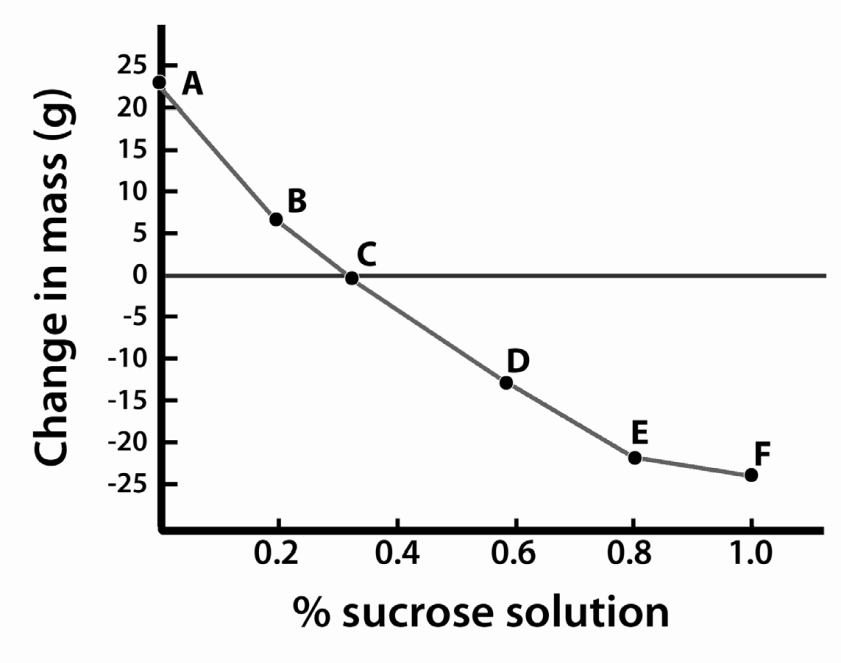 From the graph, determine the concentration of the contents of the potato cells.Explain in detail why the pieces in solutions D to F lost mass.Give one example of the use of the mechanism(s) described in (b) in food preservationExplain how plant cells remain turgid.MS 2015 5Q 2013 5 a(i)	In relation to structures such as the cell membrane, explain the term  selective   permeability.Suggest an advantage to the cell of having a selectively permeable membraneName two substances that enter a human muscle cell by diffusion.(b)	(i)	Explain the term turgor.Give a feature of a plant cell that allows it to remain turgid for long periods.Suggest a way in which turgor is of value to plants.MS 2013 5 a,bQ 2012 15c (i)	Explain the term homeostasis.Homeostasis often requires an organism to exchange materials between different tissues, or between itself and the external environment by diffusion, osmosis, and active transport. Explain each of the underlined terms.MS 2012 15c Q 2011 14 c(i)	State the precise location of the cell membrane in plant cells.With what type of cell do you associate membrane-bound organelles?What corresponding term is used to describe bacterial cells?The cell membrane is described as being selectively permeable.  What does this mean?Why is diffusion alternatively known as passive transport?Osmosis may be described as “a special case of diffusion”.  Explain why.Describe, with the aid of a labelled diagram, how you demonstrated osmosis in the laboratory.Name the structure by which Amoeba gets rid of excess water that has entered by osmosis.MS 2011 14cQ 2010 14 c(i)	In relation to membranes in cells, explain what is meant by selective permeability.Give two locations in a cell at which there is a selectively permeable membrane.1. What is diffusion?2. In the case of a named molecule, give a precise location at which it diffuses in the human body.Explain the biological basis for the use of high sugar or high salt concentrations in the preservation of food.MS 2010 14cQ 2008 14 c(i)	Draw a large labelled diagram of a transverse section through a young root.Water enters the outermost cells of the root by osmosis. What does this tell you about the cell sap of these outermost cells?Osmosis has been described as a special case of diffusion.  Explain why.Describe an investigation that you carried out to demonstrate osmosis.Describe how minerals such as nitrates enter the root of a plant from the soil.MS 2008 14 c14.(c)(i)1.Turgor:	Pressure of cell contents against the cell wall32.How plant cells stay turgid: By taking in as much water as they lose3By osmosis (or explained)33.Consequence for plant of turgidity loss: Wilt or lose rigidity or fail to stay uprightor droop34.Animal cell:	Bursts3Why:	No cell wall3(ii)1Diffusion:  Movement (of material) from region of high concentration to aregion of low(er) concentration3Osmosis:   Movement of water from a region of high water concentration to aregion of low(er) water concentration across a semi-permeablemembrane32Active transport; location:	Nephron or named part3Active transport; material:	Glucose or amino acid(s) or salt(s) or water3(a)(i)(ii)Only certain substances (or named substances) allowed throughSubstances can be kept in (or out) or substances can be let in (or out)Only certain substances (or named substances) allowed throughSubstances can be kept in (or out) or substances can be let in (or out)(iii)	Oxygen / glucose / water / amino acids / phosphate (or P) / iron(iii)	Oxygen / glucose / water / amino acids / phosphate (or P) / ironAny two(b)(i)	Pressure  / of cell contents (or described) / on cell wall(i)	Pressure  / of cell contents (or described) / on cell wallAny two(ii)	Vacuole or cell wall or cell sap(ii)	Vacuole or cell wall or cell sap(iii)	Support (or described)(iii)	Support (or described)15.	(c)(i)homeostasis:	Maintenance of a constant internal environment3(ii)diffusion:	movement of substances with (along) a concentration gradient or explained3osmosis:	movement of water through a selectively permeable membrane from a high water concentration to a low concentrationosmosis:	movement of water through a selectively permeable membrane from a high water concentration to a low concentrationosmosis:	movement of water through a selectively permeable membrane from a high water concentration to a low concentration3active transport:	movement of molecules against a concentration gradientor movement of molecules using energyactive transport:	movement of molecules against a concentration gradientor movement of molecules using energyactive transport:	movement of molecules against a concentration gradientor movement of molecules using energy3(i)Immediately inside the cell wall3(ii)*Eukaryotic3(iii)*Prokaryotic3(iv)Only some substances are allowed through3(v)No (or little) energy (or ATP) required3(vi)Movement of water or (osmosis) requires a membrane3(vii)Diagram: Container + 2 solutions separated by a membrane(3,0)Labels: Membrane or plant tissue / solution 1 indicated / solution 2 indicated3(1)Result: Shown in diagram or stated3(viii)Contractile vacuole3(c)(i)Allowing some substances to pass through3(ii)Chloroplast / mitochondrion / nucleus / vacuole[allow cell membrane]Any two2(3)(iii)Movement of molecules (or substances)from area of high concentration to area of low concentration (or along a concentration gradient)Named molecule and location336(iv)Bacteria / lose water / by osmosis / inactivity or deathAny three3(3)(i)Diagram3, 0Labels: dermal tissue, ground tissue, vascular tissue [accept xylem orphloem for vascular]3(2)(ii)lower water concentration or higher solute concentration3(iii)movement of water (solvent) / along concentration gradient / through a selectively permeable membrane2(3)(iv)membrane or plant tissue / 2 solutions indicated/ different concentrations / result3(3)(v)diffusion or passive transport3